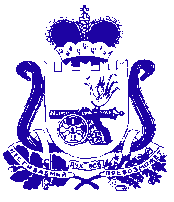 АДМИНИСТРАЦИЯ МУНИЦИПАЛЬНОГО ОБРАЗОВАНИЯ «КРАСНИНСКИЙ РАЙОН»  СМОЛЕНСКОЙ ОБЛАСТИП О С Т А Н О В Л Е Н И Еот 03.08.2023  № 288Об утверждении членов в состав Общественного советамуниципального образования «Краснинский район»Смоленской областиВ соответствии с федеральными законами от 6 октября 2003 года №131-ФЗ «Об общих принципах организации местного самоуправления в Российской Федерации»,  от 21 июля 2014 года № 212-ФЗ «Об основах общественного контроля в Российской Федерации», руководствуясь решением Краснинской районной Думы от 21 декабря 2016 года № 73 «Об утверждении Положения об Общественном совете муниципального образования «Краснинский район» Смоленской области», Администрация муниципального образования «Краснинский район» Смоленской области постановляет:1. Утвердить членов в состав Общественного совета муниципального образования «Краснинский район» Смоленской области:- Губернаторову Ирину Леонидовну;- Галанову Любовь Михайловну;- Сысоенкову Ирину Ивановну.  2. Обнародовать настоящее постановление на официальном сайте муниципального образования «Краснинский район» Смоленской области.Глава муниципального образования«Краснинский район»Смоленской области                                                                     С.В. Архипенков